Вездеход "Арктика" поставлен на вооружение российской армии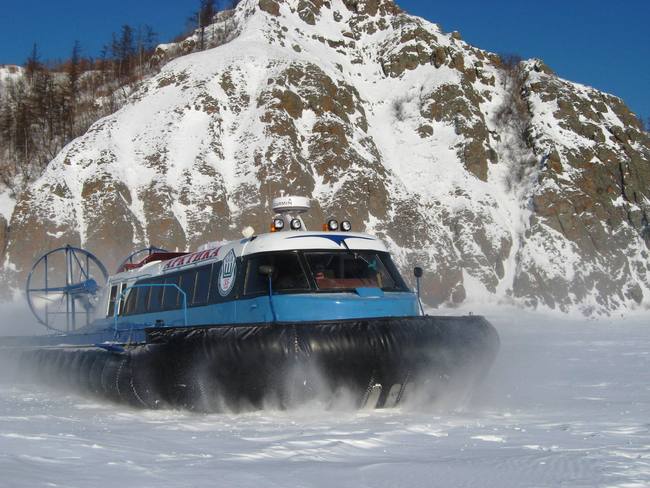 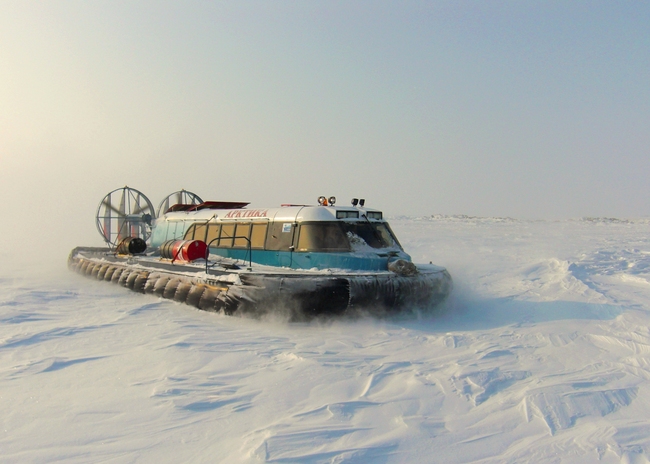 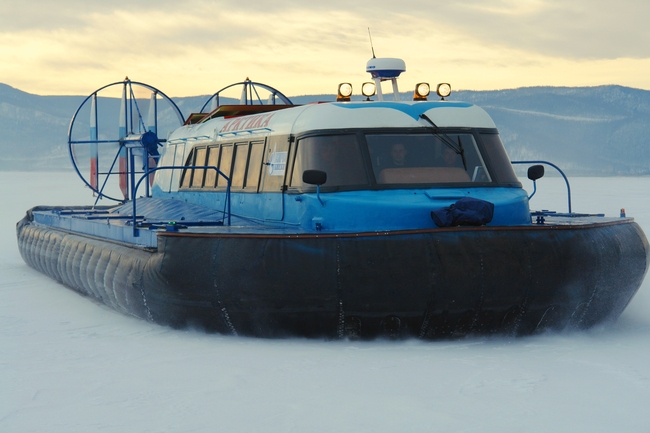 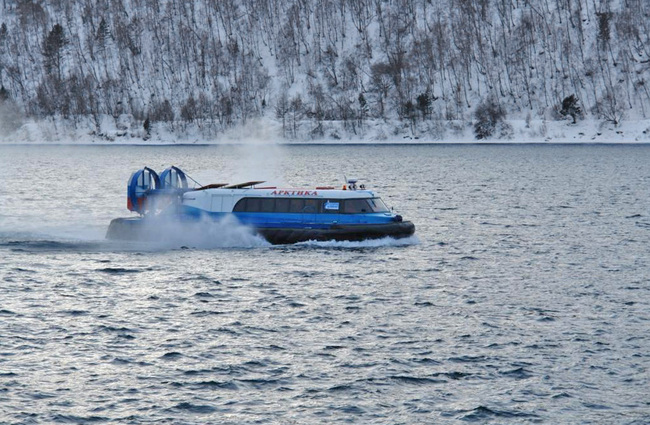 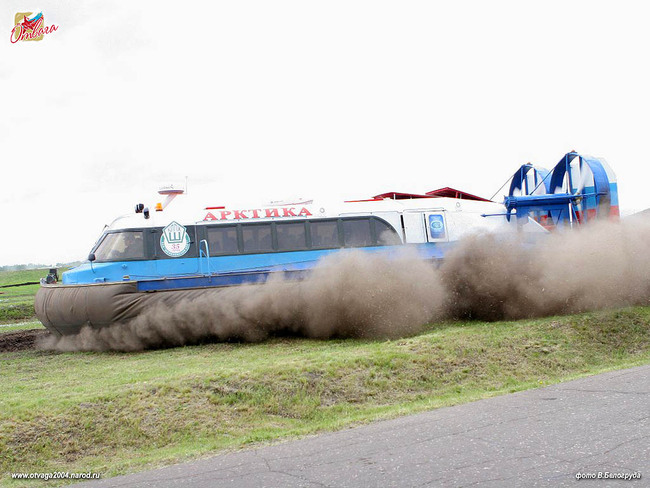 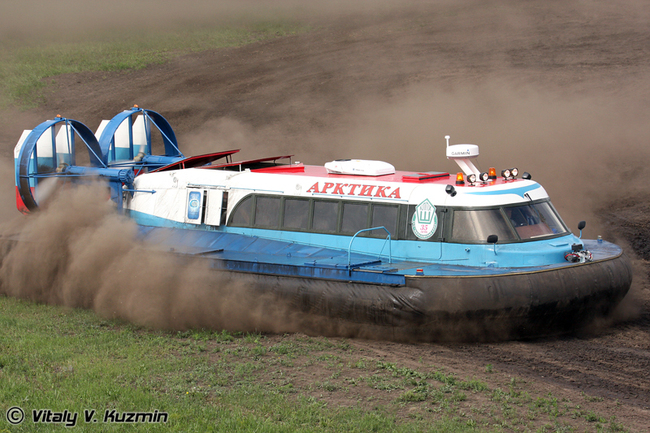 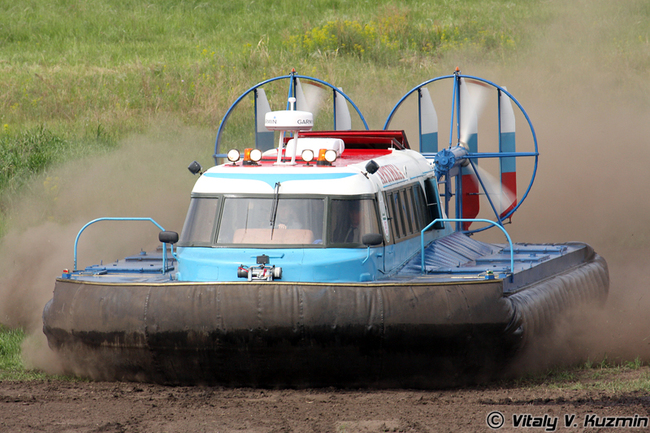 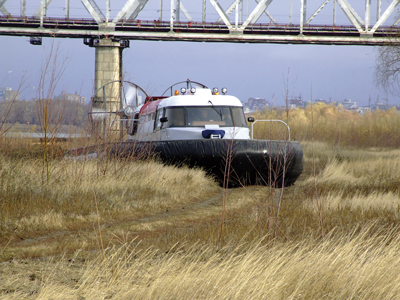 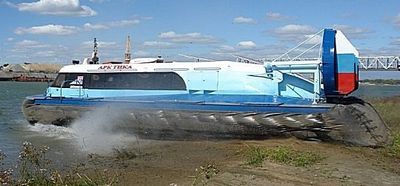 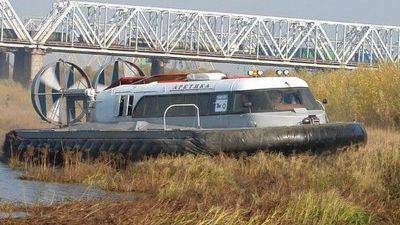 